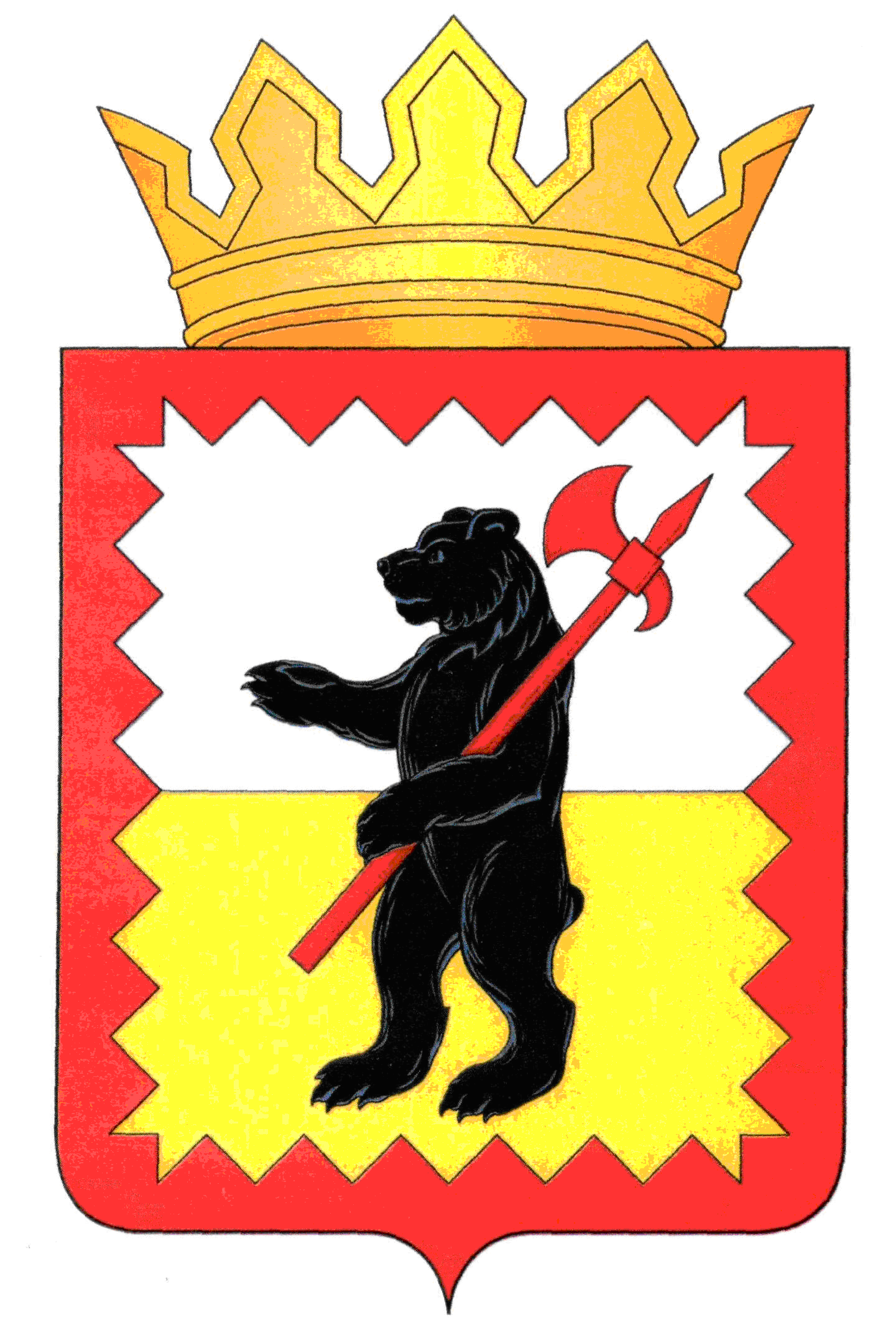 ТЕРРИТОРИАЛЬНАЯ ИЗБИРАТЕЛЬНАЯ КОМИССИЯМАЛОЯРОСЛАВЕЦКОГО РАЙОНА«25» июня 2020 года				                                                          №375РЕШЕНИЕОб утверждении форм удостоверений, используемых на выборах депутатов представительных органов местного самоуправления 13 сентября 2020 года      В соответствии с пунктом 14 статьи 20, пунктом 11 статьи 29, пунктом 3 статьи 33, пунктом 5 статьи 68 Закона Калужской области «О выборах в органы местного самоуправления в Калужской области», территориальная избирательная комиссия Малоярославецкого районаРЕШИЛА:1. Утвердить: 1.1. форму удостоверения зарегистрированного кандидата в депутаты при проведении выборов депутатов представительных органов местного самоуправления Малоярославецкого района согласно приложению № 1;1.2. 	форму удостоверения доверенного лица, назначенного кандидатом в депутаты представительных органов местного самоуправления Малоярославецкого района, согласно приложению № 2;1.3.  форму удостоверения доверенного лица, назначенного избирательным объединением при проведении выборов депутатов Обнинского городского Собрания, согласно приложению № 3;1.4. форму удостоверения уполномоченного представителя по финансовым вопросам, назначенного кандидатом в депутаты представительных органов местного самоуправления Малоярославецкого района, согласно приложению № 4;1.5. форму удостоверения члена территориальной избирательной комиссии Малоярославецкого района с правом совещательного голоса, назначенного кандидатом при проведении выборов депутатов представительных органов местного самоуправления Малоярославецкого района, согласно приложению № 5; 1.6.	форму удостоверения члена территориальной избирательной комиссии Малоярославецкого района с правом совещательного голоса, назначенного избирательным объединением при проведении выборов представительных органов местного самоуправления Малоярославецкого района, согласно приложению № 6; 1.7. форму удостоверения члена участковой избирательной комиссии с правом совещательного голоса, назначенного кандидатом при проведении выборов депутатов представительных органов местного самоуправления Малоярославецкого района, согласно приложению № 7; 1.8. форму удостоверения члена участковой избирательной комиссии с правом совещательного голоса, назначенного избирательным объединением при проведении выборов представительных органов местного самоуправления Малоярославецкого района, согласно приложению № 8; 1.9.  форму удостоверения об избрании депутатом представительных органов местного самоуправления Малоярославецкого района, согласно приложению № 9. 	 2. Направить настоящее решение для опубликования в районную газету «Маяк» и разместить на подпортале территориальных избирательных комиссий Калужской области в информационно-коммуникационной сети Интернет по адресу www.admoblkaluga.ru/main/society/goven/election, а также на информационном стенде территориальной избирательной комиссии Малоярославецкого района.3. Контроль за выполнением настоящего решения возложить на секретаря Комиссии Т.И.Морозову.Председатель территориальной избирательной комиссии                                       О.В.ЖуковаСекретарь территориальной избирательной комиссии                                        Т.И.МорозоваПриложение №1 к решению территориальной избирательной комиссии Малоярославецкого района от 05.06.2020 №341Форма удостоверениякандидата в депутаты представительного органа местного самоуправления, зарегистрированного по многомандатному избирательному округуПримечание. Удостоверение оформляется на бланке размером 
120 х 90   мм. В удостоверении указываются вид выборов депутатов представительного органа местного самоуправления Малоярославецкого района, фамилия, имя, отчество кандидата в депутаты представительного органа местного самоуправления Малоярославецкого района, зарегистрированного по одномандатному избирательному округу, наименование и номер избирательного округа, дата и время регистрации кандидата, а также ставятся инициалы, фамилия и подпись председателя территориальной избирательной комиссии, Малоярославецкого района, исполняющей полномочия окружной избирательной комиссии, скрепленная печатью территориальной избирательной комиссии Малоярослваецкого района.Удостоверение оформляется и выдается на основании решения территориальной избирательной комиссии о регистрации кандидата по многомандатному избирательному округу.Лица, имеющие удостоверения, обязаны обеспечить их сохранность.Лицо, утратившее статус зарегистрированного кандидата, возвращает удостоверение в территориальную избирательную комиссию Малоярославецкого района.Приложение №2к решению территориальной избирательной комиссии Малоярославецкого района от 05.06.2020 №341Форма удостоверения
доверенного лица, назначенного кандидатом в депутаты представительных органов местного самоуправления, зарегистрированного по многомандатному избирательному округуПримечание. Удостоверение оформляется на бланке размером 
120 х 90   мм. В удостоверении указываются вид выборов депутатов представительного органа местного самоуправления Малоярославецкого района, фамилия, имя, отчество доверенного лица, назначенного кандидатом в депутаты представительного органа местного самоуправления Малоярославецкого района, наименование и номер избирательного округа, фамилия, имя и отчество кандидата в депутаты представительного органа местного самоуправления Малоярославецкого района, дата регистрации доверенного лица, срок и условия действия удостоверения, а также ставятся инициалы, фамилия и подпись председателя территориальной избирательной комиссии, исполняющей полномочия окружной избирательной комиссии, скрепленная печатью соответствующей территориальной избирательной комиссии.Удостоверение оформляется и выдается на основании решения территориальной избирательной комиссии Малоярославецкого района о регистрации доверенных лиц, назначенных соответствующим кандидатом в депутаты представительного органа местного самоуправления Малоярославецкого района.Доверенные лица получают удостоверения в территориальной  избирательной комиссии Малоярославецкого района.Лица, имеющие удостоверения, обязаны обеспечить их сохранность.Лицо, утратившее статус доверенного лица, возвращает удостоверение в территориальную избирательную комиссию Малоярославецкого района.Приложение №3к решению территориальной избирательной комиссии Малоярославецкого района от 05.06.2020 №341Форма удостоверения
доверенного лица, назначенного избирательным объединением при проведении выборов представительных органов местного самоуправления, зарегистрированного по многомандатному избирательному округуПримечание. Удостоверение оформляется на бланке размером 
120 х 90   мм. В удостоверении указываются вид выборов депутатов представительного органа местного самоуправления Малоярославецкого района, фамилия, имя, отчество доверенного лица, назначенного кандидатом в депутаты представительного органа местного самоуправления Малоярославецкого района, наименование и номер избирательного округа, фамилия, имя и отчество кандидата в депутаты представительного органа местного самоуправления Малоярославецкого района, дата регистрации доверенного лица, срок и условия действия удостоверения, а также ставятся инициалы, фамилия и подпись председателя территориальной избирательной комиссии, исполняющей полномочия окружной избирательной комиссии, скрепленная печатью соответствующей территориальной избирательной комиссии.Удостоверение оформляется и выдается на основании решения территориальной избирательной комиссии Малоярославецкого района о регистрации доверенных лиц, назначенных соответствующим избирательным объединением. 	Доверенные лица получают удостоверения в территориальной  избирательной комиссии Малоярославецкого района.Лица, имеющие удостоверения, обязаны обеспечить их сохранность.Лицо, утратившее статус доверенного лица, возвращает удостоверение в территориальную избирательную комиссию Малоярославецкого района.Приложение №4к решению территориальной избирательной комиссии Малоярославецкого района от 05.06.2020 №341Форма удостоверения
уполномоченного представителя по финансовым вопросам, назначенного кандидатом в депутаты представительных органов местного самоуправления Примечание. Удостоверение оформляется на бланке размером 
120 х 90   мм. В удостоверении указываются вид выборов депутатов представительного органа местного самоуправления Малоярославецкого района, фамилия, имя, отчество уполномоченного представителя по финансовым вопросам, фамилия, имя и отчество кандидата в депутаты представительного органа местного самоуправления Малоярославецкого района третьего созыва по многомандатному избирательному округу, дата регистрации уполномоченного представителя по финансовым вопросам, срок и условия действия удостоверения, а также ставятся инициалы, фамилия и подпись председателя территориальной избирательной комиссии Малоярославецкого района, исполняющей полномочия окружной избирательной комиссии, скрепленная печатью территориальной избирательной комиссии Малоярославецкого района.Удостоверение оформляется и выдается на основании решения территориальной избирательной комиссии Малоярославецкого района о регистрации уполномоченных представителей по финансовым вопросам, назначенных кандидатом в депутаты представительного органа местного самоуправления Малоярославецкого района,Лица, имеющие удостоверения, обязаны обеспечить их сохранность.Лицо, утратившее статус уполномоченного представителя по финансовым вопросам, возвращает удостоверение в территориальную избирательную комиссию Малоярославецкого представительного органа местного самоуправления Малоярославецкого района.Приложение №5к решению территориальной избирательной комиссии Малоярославецкого района от 05.06.2020 №341Форма удостоверения
члена территориальной избирательной комиссии Малоярославецкого района с правом совещательного голоса, назначенного кандидатом в депутаты представительных органов местного самоуправления Примечание. Удостоверение изготавливается на бланке размером 
120 х 90 мм. В удостоверении указываются наименование выборов, фамилия, имя, отчество члена ТИК с правом совещательного голоса, фамилия, имя, отчество кандидата в депутаты Обнинского городского Собрания с указанием номера избирательного округа, ставятся инициалы, фамилия и подпись председателя тлерриториальной избирательной комиссии, а также указываются дата выдачи, срок и условия действия удостоверения. Подпись председателя ТИК скрепляется печатью ТИК.Лица, имеющие удостоверения, обязаны обеспечить их сохранность.Полномочия члена территориальной избирательной комиссии с правом совещательного голоса могут быть прекращены в любое время назначившим его кандидатом и переданы другому лицу.Срок полномочий членов территориальной избирательной комиссии с правом совещательного голоса, назначенных избранными депутатами представительного органа местного самоуправления Малоярославецкого района, продолжается до окончания регистрации кандидатов по многомандатным избирательным округам на следующих выборах  депутатов представительного органа местного самоуправления Малоярославецкого района.Полномочия остальных членов территориальной избирательной комиссии с правом совещательного голоса прекращаются в день окончания избирательной кампании по выборам депутатов представительного органа местного самоуправления Малоярославецкого района.Приложение №6к решению территориальной избирательной комиссии Малоярославецкого района от 05.06.2020 №341Форма удостоверения
члена территориальной избирательной комиссии Малоярославецкого района с правом совещательного голоса, назначенного избирательным объединением Примечание. Удостоверение изготавливается на бланке размером 
120 х 90 мм. В удостоверении указываются наименование выборов, фамилия, имя, отчество члена ТИК с правом совещательного голоса, фамилия, имя, отчество кандидата в депутаты представительных органов местного самоуправления с указанием номера избирательного округа, ставятся инициалы, фамилия и подпись председателя территориальной избирательной комиссии, а также указываются дата выдачи, срок и условия действия удостоверения. Подпись председателя ТИК скрепляется печатью ТИК.Лица, имеющие удостоверения, обязаны обеспечить их сохранность.Полномочия члена территориальной избирательной комиссии с правом совещательного голоса могут быть прекращены в любое время назначившим его кандидатом и переданы другому лицу.Срок полномочий членов территориальной избирательной комиссии с правом совещательного голоса, назначенных избирательным объединением, продолжается до окончания регистрации кандидатов по многомандатным избирательным округам на следующих выборах  депутатов представительного органа местного самоуправления Малоярославецкого района.Полномочия остальных членов территориальной избирательной комиссии с правом совещательного голоса прекращаются в день окончания избирательной кампании по выборам депутатов представительного органа местного самоуправления Малоярославецкого района.Приложение №7к решению территориальной избирательной комиссии Малоярославецкого района от 05.06.2020 №341Форма удостоверения
члена участковой избирательной комиссии Малоярославецкого района с правом совещательного голоса, назначенного кандидатом в депутаты представительных органов местного самоуправления Примечание. Удостоверение изготавливается на бланке размером 
120 х 90 мм. В удостоверении указываются наименование выборов, фамилия, имя, отчество члена ТИК с правом совещательного голоса, фамилия, имя, отчество кандидата в депутаты представительных органов местного самоуправления с указанием номера избирательного округа, ставятся инициалы, фамилия и подпись председателя территориальной избирательной комиссии, а также указываются дата выдачи, срок и условия действия удостоверения. Подпись председателя ТИК скрепляется печатью ТИК.Лица, имеющие удостоверения, обязаны обеспечить их сохранность.Полномочия члена участковой избирательной комиссии с правом совещательного голоса могут быть прекращены в любое время назначившим его кандидатом и переданы другому лицу.Срок полномочий членов участковой избирательной комиссии с правом совещательного голоса, назначенных избранными депутатами представительного органа местного самоуправления Малоярославецкого района, продолжается до окончания регистрации кандидатов по многомандатным избирательным округам на следующих выборах  депутатов представительного органа местного самоуправления Малоярославецкого района.Полномочия остальных членов территориальной избирательной комиссии с правом совещательного голоса прекращаются в день окончания избирательной кампании по выборам депутатов представительного органа местного самоуправления Малоярославецкого района.Приложение №8к решению территориальной избирательной комиссии Малоярославецкого района от 05.06.2020 №341Форма удостоверения
члена участковой избирательной комиссии Малоярославецкого района с правом совещательного голоса, назначенного избирательным объединением Примечание. Удостоверение изготавливается на бланке размером 
120 х 90 мм. В удостоверении указываются наименование выборов, фамилия, имя, отчество члена ТИК с правом совещательного голоса, фамилия, имя, отчество кандидата в депутаты представительных органов местного самоуправления с указанием номера избирательного округа, ставятся инициалы, фамилия и подпись председателя территориальной избирательной комиссии, а также указываются дата выдачи, срок и условия действия удостоверения. Подпись председателя ТИК скрепляется печатью ТИК.Лица, имеющие удостоверения, обязаны обеспечить их сохранность.Полномочия члена территориальной избирательной комиссии с правом совещательного голоса могут быть прекращены в любое время назначившим его кандидатом и переданы другому лицу.Срок полномочий членов территориальной избирательной комиссии с правом совещательного голоса, назначенных избирательным объединением, продолжается до окончания регистрации кандидатов по многомандатным избирательным округам на следующих выборах  депутатов представительного органа местного самоуправления Малоярославецкого района.Полномочия остальных членов территориальной избирательной комиссии с правом совещательного голоса прекращаются в день окончания избирательной кампании по выборам депутатов представительного органа местного самоуправления Малоярославецкого района.Приложение №9к решению территориальной избирательной комиссии Малоярославецкого района от 05.06.2020 №341Форма удостоверенияоб избрании депутатом представительного органа местного самоуправления Малоярославецкого района.Примечание. Удостоверение оформляется на бланке размером 
120 х 90   мм. В удостоверении указываются вид выборов, фамилия, имя, отчество избранного депутата представительного органа местного самоуправления Малоярославецкого района, а также ставятся инициалы, фамилия и подпись председателя территориальной избирательной комиссии Малоярославецкого района, дата решения о регистрации депутата и помещается фотография владельца удостоверения размером 3 х 4 см.Фотография владельца удостоверения и подпись председателя территориальной избирательной комиссии Малоярославецкого района скрепляются печатью ТИК Малоярославецкого района.Удостоверение выдается территориальной избирательной комиссией Малоярославецкого района после официального опубликования результатов выборов (в т.ч. дополнительных) депутатов представительного органа местного самоуправления Малоярославецкого района и регистрации депутата при условии выполнения им требований, установленных пунктами 1, 3 статьи 68 Калужской области  «О выборах в органы местного самоуправления в Калужской области».Выборы депутатов _________________________________________________________(наименование представительного органа местного самоуправления)УДОСТОВЕРЕНИЕ_______________________________(фамилия)___________________________________________________,(имя, отчество)является зарегистрированным кандидатом в депутаты _________________________________________________________(наименование представительного органа местного самоуправления)____________ созыва по избирательному округу № _____                Председатель                                      МП  территориальной избирательнойкомиссии Малоярославецкого района,  ________  ____________ исполняющей полномочия окружной          (подпись)      (инициалы, фамилия)        избирательной комиссии                 «___ » ________ 20  __ г.        ____ часов ____ минут                                  (дата регистрации)                                             (время регистрации)Действительно при предъявлении паспорта или заменяющего его документаВыборы депутатов____________________________________________________(наименование представительного органа местного самоуправления)УДОСТОВЕРЕНИЕ_______________________________(фамилия)___________________________________________________,(имя, отчество)является доверенным лицом кандидата в депутаты_________________________________________________________(наименование представительного органа местного самоуправления)__________ созыва по избирательному округу № _______________________________________________(фамилия, имя и отчество кандидата)              Председатель                                               МП  территориальной избирательнойкомиссии Малоярославецкого  района,  исполняющей полномочия окружной                  избирательной комиссии                 ________  ____________                                                                                                                           (подпись)          (инициалы, фамилия)Действительно до «___ » ________ 20  __ г.          ___________(при предъявлении паспорта или заменяющего его документа)                  (дата выдачи)Выборы депутатов____________________________________________________(наименование представительного органа местного самоуправления)УДОСТОВЕРЕНИЕ_______________________________(фамилия)___________________________________________________,(имя, отчество)является доверенным лицом избирательного объединения_________________________________________________________(наименование представительного органа местного самоуправления)___________ созыва по избирательному округу № _______________________________________________(фамилия, имя и отчество кандидата)              Председатель                                               МП  территориальной избирательнойкомиссии Малоярославецкого  района,  исполняющей полномочия окружной                  избирательной комиссии                 ________  ____________                                                                                                                           (подпись)          (инициалы, фамилия)Действительно до «___ » ________ 20  __ г.          ___________(при предъявлении паспорта или заменяющего его документа)                  (дата выдачи)Выборы депутатов ____________________________________________________(наименование представительного органа местного самоуправления)УДОСТОВЕРЕНИЕ_______________________________(фамилия)___________________________________________________,(имя, отчество)является уполномоченным представителемпо финансовым вопросам кандидата  в депутаты____________________________________________________(наименование представительного органа местного самоуправления)__________ созыва по избирательному округу № ______________________________________________(фамилия, имя и отчество кандидата)              Председатель                                               МП  территориальной избирательнойкомиссии Малоярославецкого  района,  исполняющей полномочия окружной                  избирательной комиссии        ________       ____________                                                                                             (подпись)                   (инициалы, фамилия) Действительно до «___ » ________ 20  __ г.          ___________(при предъявлении паспорта или заменяющего его документа)                (дата выдачи)Выборы депутатов ____________________________________________________(наименование представительного органа местного самоуправления)УДОСТОВЕРЕНИЕ_______________________________(фамилия)___________________________________________________,(имя, отчество)член территориальной избирательной комиссии Малоярославецкого района с правом совещательного голоса, назначенный кандидатомв депутаты ___________________________________________________                        (наименование представительного органа местного самоуправления) по избирательному округу № ________________________________________________________(фамилия, отчество кандидата)              Председатель                                               МП  территориальной избирательнойкомиссии Малоярославецкого  района,  исполняющей полномочия окружной                  избирательной комиссии        ________       ____________                                                                                             (подпись)                   (инициалы, фамилия) Действительно до «___ » ________ 20  __ г.          ___________(при предъявлении паспорта или заменяющего его документа)                (дата выдачи)Выборы депутатов ____________________________________________________(наименование представительного органа местного самоуправления)УДОСТОВЕРЕНИЕ_______________________________(фамилия)___________________________________________________,(имя, отчество)член территориальной избирательной комиссии Малоярославецкого района с правом совещательного голоса, назначенный избирательным объединением____________________________________________________(полное или краткое наименование избирательного объединения)Председатель                                               МП  территориальной избирательнойкомиссии Малоярославецкого  района,  исполняющей полномочия окружной                  избирательной комиссии        ________       ____________                                                                                             (подпись)                   (инициалы, фамилия) Действительно до «___ » ________ 20  __ г.          ___________(при предъявлении паспорта или заменяющего его документа)                (дата выдачи)Выборы депутатов ____________________________________________________(наименование представительного органа местного самоуправления)УДОСТОВЕРЕНИЕ_______________________________(фамилия)___________________________________________________,(имя, отчество)член участковой избирательной комиссии избирательного участка №________ Малоярославецкого района с правом совещательного голоса, назначенный кандидатомв депутаты ___________________________________________________                        (наименование представительного органа местного самоуправления) по избирательному округу № ________________________________________________________(фамилия, отчество кандидата)              Председатель                                               МП  территориальной избирательнойкомиссии Малоярославецкого  района,  исполняющей полномочия окружной                  избирательной комиссии        ________       ____________                                                                                             (подпись)                   (инициалы, фамилия) Действительно до «___ » ________ 20  __ г.          ___________(при предъявлении паспорта или заменяющего его документа)                (дата выдачи)Выборы депутатов ____________________________________________________(наименование представительного органа местного самоуправления)УДОСТОВЕРЕНИЕ_______________________________(фамилия)___________________________________________________,(имя, отчество)член участковой избирательного участка______ избирательной комиссии Малоярославецкого района с правом совещательного голоса, назначенный избирательным объединением____________________________________________________(полное или краткое наименование избирательного объединения)Председатель                                               МП  территориальной избирательнойкомиссии Малоярославецкого  района,  исполняющей полномочия окружной                  избирательной комиссии        ________       ____________                                                                                             (подпись)                   (инициалы, фамилия) Действительно до «___ » ________ 20  __ г.          ___________(при предъявлении паспорта или заменяющего его документа)                (дата выдачи)Выборы депутатов ____________________________________________________(наименование представительного органа местного самоуправления)УДОСТОВЕРЕНИЕ_______________________________(фамилия)___________________________________________________,(имя, отчество)избран(а) депутатом___________________________________________________                        (наименование представительного органа местного самоуправления) Председатель                                               МП  территориальной избирательнойкомиссии Малоярославецкого  района,                ФОТОисполняющей полномочия окружной                  избирательной комиссии        ________       ____________                                                                                             (подпись)                   (инициалы, фамилия)                                                    «____» _______________20____г(дата решения о регистрации депутата)